Профессиональное образовательное учреждение частное«КОЛЛЕДЖ МЕНЕДЖМЕНТА»РАБОЧАЯ ПРОГРАММАПРОИЗВОДСТВЕННОЙ ПРАКТИКИ (ПП02)для специальности 09.02.03 «Программирование в компьютерных системах»(базовый уровень)Архангельск 2017Рабочая программа производственной практики (ПП.02) разработана на основе федерального государственного образовательного стандарта среднего профессионального образования по специальности 09.02.03 «Программирование в компьютерных системах», утверждённого приказом Министерства образования и науки Российской Федерации от 28 июля 2014 года № 804Организация-разработчик: Профессиональное образовательное учреждение частное «Колледж менеджмента»Разработчик: Зубарев А.А. – преподаватель первой квалификационной категории ПОУЧ «Колледж менеджмента»Эксперт: Герасимова Г.В, инженер-программист ООО «Линк-Сервис»Рассмотрена и рекомендована кутверждению на методическойкомиссии колледжа Протокол № 1 от «30» августа 2017 г.Председатель __________ Е.В. ЧистяковаСОДЕРЖАНИЕ1	паспорт РАБОЧЕЙ ПРОГРАММЫ ПРОИЗВОДСТВЕННОЙ ПРАКТИКИ1.1	Область применения программыРабочая программа производственной практики является частью программы подготовки специалистов среднего звена в соответствии с ФГОС СПО по специальности 09.02.03 «Программирование в компьютерных системах».Производственная практика включает в себя следующие этапы: практика по профилю специальности и преддипломная практика. Производственная практика проводится в организациях, направление деятельности которых соответствует профилю подготовки обучающихся, на основе договоров, заключаемых между колледжем и этими организациями.В период прохождения производственной практики, обучающиеся могут зачисляться на вакантные должности, если работа соответствует требованиям программы практики.С момента зачисления обучающихся в период производственной практики на рабочие места на них распространяются правила охраны труда и правила внутреннего распорядка, действующие в организации. Кроме того, с момента зачисления обучающихся на рабочие места, на них распространяется трудовое законодательство, в том числе в части государственного социального страхования.Сроки проведения и продолжительность практики устанавливаются колледжем в соответствии с ППССЗ СПО по специальности.1.2	Цели и задачи производственной практикиПроизводственная практика по профилю специальности направлена на формирование у обучающихся общих и профессиональных компетенций, приобретение практического опыта в рамках профессиональных модулей ППССЗ СПО по каждому из видов профессиональной деятельности предусмотренных ФГОС СПО по специальности.Преддипломная практика направлена на углубление первоначального практического опыта обучающихся, развитие общих и профессиональных компетенций, проверку их готовности к самостоятельной трудовой деятельности, а также на подготовку к выполнению выпускной квалификационной работы в организациях различных организационно-правовых форм.1.3	Количество часов на освоение программы производственной практики по профилю специальностиВ рамках освоения ПМ 02. –108 часов2	результаты освоения программы производственной практики 2.1	Требования к результатам освоения производственной практики по профилю специальностиВ результате прохождения производственной практики, реализуемой в рамках модулей ППССЗ СПО по каждому из видов деятельности (ВД), предусмотренных ФГОС СПО, обучающийся должен приобрести практический опыт работы:2.2	Результаты освоение производственной практикиРезультатом освоения рабочей программы практики по профилю специальности является сформированность у обучающихся общих и профессиональных компетенций, приобретение практического опыта в рамках профессиональных модулей ППССЗ СПО по каждому из видов профессиональной деятельности предусмотренных ФГОС СПО по специальности.Результатом освоения рабочей программы преддипломной практики является углубление первоначального практического опыта обучающихся, развитие общих и профессиональных компетенций, готовность к самостоятельной трудовой деятельности, а также к выполнению выпускной квалификационной работы в организациях различных организационно-правовых форм.3	СОДЕРЖАНИЕ ПРОИЗВОДСТВЕННОЙ практики3.1	Содержание производственной практики по профилю специальности 4	УСЛОВИЯ РЕАЛИЗАЦИИ ПРОГРАММЫ ПРОИЗВОДСТВЕННОЙ ПРАКТИКИ4.1	Требования к условиям проведения производственной практикиРеализация программы предполагает проведение производственной практики на предприятиях/организациях на основе прямых договоров, заключаемых между образовательным учреждением и каждым предприятием/организацией, куда направляются обучающиеся.4.2	Общие требования к организации образовательного процессаПроизводственная практика проводится рассредоточено в рамках каждого профессионального модуля.4.3	Информационное обеспечение обученияОсновные источникиБаранникова И.В. Вычислительные машины, сети и системы. Функционально-структурная организация вычислительных систем [Электронный ресурс]: учебное пособие/ Баранникова И.В., Гончаренко А.Н.— Электрон. текстовые данные.— Москва: Издательский Дом МИСиС, 2017.— 103 c.— Режим доступа: http://www.iprbookshop.ru/78550.html.— ЭБС «IPRbooks» – вход по паролюГрошев А.С. Основы работы с базами данных [Электронный ресурс]/ Грошев А.С.— Электрон. текстовые данные.— Москва: Интернет-Университет Информационных Технологий (ИНТУИТ), 2016.— 255 c.— Режим доступа: http://www.iprbookshop.ru/73653.html.— ЭБС «IPRbooks» – вход по паролюПрограммирование на PL/SQL [Электронный ресурс]: учебно-методическое пособие по дисциплине Базы данных/ — Электрон. текстовые данные.— Москва: Московский технический университет связи и информатики, 2016.— 24 c.— Режим доступа: http://www.iprbookshop.ru/61528.html.— ЭБС «IPRbooks» – вход по паролюДополнительные источникиБратченко Н.Ю. Распределенные базы данных [Электронный ресурс]: учебное пособие/ Братченко Н.Ю.— Электрон. текстовые данные.— Ставрополь: Северо-Кавказский федеральный университет, 2015.— 130 c.— Режим доступа: http://www.iprbookshop.ru/63130.html.— ЭБС «IPRbooks» – вход по паролюБратченко Н.Ю. Распределенные базы данных [Электронный ресурс]: лабораторный практикум/ Братченко Н.Ю.— Электрон. текстовые данные.— Ставрополь: Северо-Кавказский федеральный университет, 2014.— 180 c.— Режим доступа: http://www.iprbookshop.ru/63129.html.— ЭБС «IPRbooks» – вход по паролюДождиков, В. Г. Краткий энциклопедический словарь по информационной безопасности / В. Г. Дождиков, М. И. Салтан. — Москва : Энергия, 2010. — 239 c. — ISBN 978-5-98420-043-1. — Текст : электронный // Электронно-библиотечная система IPR BOOKS : [сайт]. — URL: http://www.iprbookshop.ru/5729.html— Режим доступа: для авторизир. пользователейДьяков И.А. Базы данных. Язык SQL [Электронный ресурс]: учебное пособие/ Дьяков И.А.— Электрон. текстовые данные.— Тамбов: Тамбовский государственный технический университет, ЭБС АСВ, 2012.— 81 c.— Режим доступа: http://www.iprbookshop.ru/64070.html.— ЭБС «IPRbooks» – вход по паролюМедведкова И.Е. Базы данных [Электронный ресурс]: учебное пособие/ Медведкова И.Е., Бугаев Ю.В., Чикунов С.В.— Электрон. текстовые данные.— Воронеж: Воронежский государственный университет инженерных технологий, 2014.— 104 c.— Режим доступа: http://www.iprbookshop.ru/47418.html.— ЭБС «IPRbooks» – вход по паролюПлатунова С.М. Администрирование сети Windows Server 2012 [Электронный ресурс]: учебное пособие по дисциплине «Администрирование вычислительных сетей»/ Платунова С.М.— Электрон. текстовые данные.— Санкт-Петербург: Университет ИТМО, 2015.— 102 c.— Режим доступа: http://www.iprbookshop.ru/65769.html.— ЭБС «IPRbooks» – вход по паролюПуговкин А.В. Основы построения инфокоммуникационных систем и сетей [Электронный ресурс]: учебное пособие/ Пуговкин А.В.— Электрон. текстовые данные.— Томск: Томский государственный университет систем управления и радиоэлектроники, Эль Контент, 2014.— 156 c.— Режим доступа: http://www.iprbookshop.ru/72156.html.— ЭБС «IPRbooks» – вход по паролюРазработка и защита баз данных в Microsoft SQL Server 2005 [Электронный ресурс]/ — Электрон. текстовые данные.— Москва: Интернет-Университет Информационных Технологий (ИНТУИТ), 2016.— 147 c.— Режим доступа: http://www.iprbookshop.ru/73719.html.— ЭБС «IPRbooks» – вход по паролюСенченко П.В. Организация баз данных [Электронный ресурс]: учебное пособие/ Сенченко П.В.— Электрон. текстовые данные.— Томск: Томский государственный университет систем управления и радиоэлектроники, 2015.— 170 c.— Режим доступа: http://www.iprbookshop.ru/72147.html.— ЭБС «IPRbooks» – вход по паролюШацков В.В. Программирование приложений баз данных с использованием СУБД MS SQL Server [Электронный ресурс]: учебное пособие/ Шацков В.В.— Электрон. текстовые данные.— Санкт-Петербург: Санкт-Петербургский государственный архитектурно-строительный университет, ЭБС АСВ, 2015.— 80 c.— Режим доступа: http://www.iprbookshop.ru/63638.html.— ЭБС «IPRbooks» – вход по паролюЯрочкин В.И. Информационная безопасность: учебник для вузов.-4-е изд.-М.: Академический Проект, 2006.-544 с.4.4	Кадровое обеспечение образовательного процессаРуководство производственной практикой осуществляют преподаватели, а также работники предприятий/организаций, закрепленные за обучающимися.5	Контроль и оценка результатов освоения производственной ПРАКТИКИКонтроль и оценка результатов освоения производственной практики осуществляется преподавателем в форме зачета/диф.зачета в соответствии с учебным планом. По завершению практики обучающийся проходит квалификационные испытания (экзамен), которые входят в комплексный экзамен по профессиональному модулю. Квалификационные испытания проводятся в форме выполнения практической квалификационной работы, содержание работы должно соответствовать определенному виду профессиональной деятельности, сложность работы должна соответствовать уровню получаемой квалификации. Для проведения квалификационного экзамена формируется комиссия, в состав которой включаются представители образовательного учреждения и предприятия, результаты экзамена оформляются протоколом. Результаты освоения общих и профессиональных компетенций по каждому профессиональному модулю фиксируются в документации, которая разрабатывается образовательным учреждением самостоятельно.Приложение 1Профессиональное образовательное учреждение частное«КОЛЛЕДЖ МЕНЕДЖМЕНТА»ОТЧЕТПО ПРОИЗВОДСТВЕННОЙ ПРАКТИКЕПМ 02 РАЗРАБОТКА И АДМИНИСТРИРОВАНИЕ БАЗ ДАННЫХ09.02.03 «Программирование в компьютерных системах»Студента гр._________________________________________________________(Фамилия, И.О.)Организация: _____________________(Наименование места прохождения практики)Руководитель практики от ОУ__________________________________(Фамилия, И.О.)Оценка___________________________Архангельск, 2017 г.Приложение 2ИНДИВИДУАЛЬНЫЙ ПЛАН прохождения практикиОбучающийся_________________________Фамилия И.О.Примечания для обучающегося: В план включаются основные мероприятия, которые студент обязан выполнить за время практики с учетом специфики предприятия.В графе «Дата» по согласованию с руководителем и наставником практики указывается дата, либо количество дней, отводимых на тот или иной вид деятельности. Если планируется вид деятельности, осуществляемый каждый день, то в графе пишется: «ежедневно».Отметка о выполненных мероприятиях должна совпадать с записями в дневнике.План подписывается студентом.Приложение 3Рецензия на отчет по практике Студент ______________________________________ПОУЧ "Колледж менеджмента" за время прохожденияпроизводственной практики по ______________________________________________________________________________________________________________________________________________________________________________________________________в _________________________________ составил отчет по практике. Отчет сдан в установленные сроки.Отчет составлен в соответствии с программой практики. Раскрыты все разделы календарно-тематического плана. К каждому разделу приложены необходимые образцы документов, заполненные самим студентом.Работа по составлению отчета велась своевременно, согласно датам, указанным в календарно-тематическом плане.Выводы и предложения по составленному отчету студентом:_____________________________________________________________________________________________________________________________________________________________________________________________________________________________________________________________________________________________________________________________________________________________________________________________________________________________________________________________________Руководитель практики от колледжаПриложение 4ОТЗЫВ О ПРОХОЖДЕНИИ ПРОИЗВОДСТВЕННОЙ ПРАКТИКИЯ, Фамилия Имя, студент группы указать номер проходил практику указать название организации.Завершившаяся практика совпала/не совпала с моими ожиданиями в том, что __________________________________________________________________________________________________________________________________________________________________________________________________________________________________________________________________________________________________________________________________________Своим главным достижением во время прохождения практики я считаю____________________________________________________________________________________________________________________________________________________________________________________________________________________________________________________________________________________________________________________________________Самым важным для формирования опыта практической деятельности было______________________________________________________________________________________________________________________________________________________________________________________________________________________________________________________________________________________________________________________________________________________________________________Прохождение производственной практики повлияло/не повлияло на возможный выбор места работы в будущем, так как______________________________________________________________________________________________________________________________________________________________________________________________________________________________________________________________________Студент (ка)___________________ ________________________________________	                                		подпись	                                      И.О. ФамилияПриложение 5АТТЕСТАЦИОННЫЙ ЛИСТ ОБУЧАЮЩЕГОСЯ ПОУЧ «КОЛЛЕДЖ МЕНЕДЖМЕНТА»Обучающийся_________________________________________ _____________                                                      ФИО обучающегося	          			     № курса/группыПроходил(а) практику с «__» ________ 2017 г. по «__» ____________2017 г.По ПМ ______________________________________________________________________название ПМна________________________________________________________________название предприятия/организациив подразделении____________________________________________________название подразделенииЗа период прохождения практики обучающийся/щаяся посетил(а)______ дней, по уважительной причине отсутствовал(а) ______ дней, пропуски без уважительной причины составили______дней.Обучающийся/щаяся соблюдал(а)/не соблюдал(а) трудовую дисциплину, правила техники безопасности, правила внутреннего трудового распорядка (нужное подчеркнуть).Отмечены нарушения трудовой дисциплины и/или правил техники безопасности:За время практики: _________________________________________________1. Обучающийся/щаяся выполнил(а) следующие задания (виды работ):Сводная ведомость работ, выполненных в ходе практикиСводная ведомость оценки уровня освоения общих компетенций по результатам практикиПримечание: оценка выставляется куратором практики от предприятия/организации.Вывод: в отношении трудовых (производственных) заданий обучающийся/обучающаяся проявил(а) себя:______________________________________________________________________________________________________________________________________________________________________________________________________Итоговая оценка по практике       _______________________	Куратор практики_____________________ _____________________________Подпись			И.О. Фамилия______ _________________________20____г.М.П.Руководитель практикиот колледжа _____________ __________________________				                                 подпись	                             И.О. Фамилия______ ____________________ 20____г.С результатами прохожденияпрактики ознакомлен	_____________ ________________________________	                                                    подпись	                			И.О. Фамилия______ ___________________20_____гПриложение 6Профессиональное образовательное учреждение частное«КОЛЛЕДЖ МЕНЕДЖМЕНТА»ДНЕВНИКПО ПРОИЗВОДСТВЕННОЙ ПРАКТИКЕПМ 02 РАЗРАБОТКА И АДМИНИСТРИРОВАНИЕ БАЗ ДАННЫХ09.02.03 «Программирование в компьютерных системах»Студент(ка)Группа 									Фамилия 									Имя										Отчество 									Архангельск 2017Приложение 7ИНСТРУКТАЖ ПО ТЕХНИКЕ БЕЗОПАСНОСТИИнструктаж по охране труда, технике безопасности и промышленной санитарии провёл(а): __________________________________________________________________________________________________________________________________________________________ (Фамилия, имя, отчество, должность проводившего инструктаж)Вид инструктаж: (заполнять только тот вид инструктажа, который проводится)ВВОДНЫЙ ИНСТРУКТАЖПодпись	 Дата 	ПЕРВИЧНЫЙ ИНСТРУКТАЖ НА РАБОЧЕМ МЕСТЕПодпись	 Дата 	ПОВТОРНЫЙ ИНСТРУКТАЖ, СВЯЗАННЫЙ С ПЕРЕМЕННОГО РАБОЧЕГО МЕСТАПодпись	 Дата 	ПОВТОРНЫЙ ИНСТРУКТАЖ, СВЯЗАННЫЙ С ПЕРЕМЕННОГО РАБОЧЕГО МЕСТАПодпись	 Дата 	Инструктаж получил (а)____________________________________________________(Фамилия, имя, отчество, студента, получившего инструктаж)Подпись	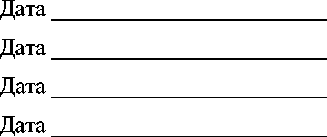 Подпись	Подпись	Подпись	Всего за период практики с «	»	20	г. по «	»	20	г.отработано	часовРуководитель практики____________________________________________(подпись, расшифровка подписи)М.П.	«__» _________________20__ г.в объеме	часов с «	»	20	г. по «	»	20	г.на предприятии	-	Приложение 8ХАРАКТЕРИСТИКАСтудент 												ПОУЧ «Колледж менеджмента»Специальность 09.02.03 Программирование в компьютерных системахЗа время прохождения практики по профилю специальности В 													Количество выхода на работу 	/	 дней                                                                           (по плану /фактически)Пропущено дней___________, из них по уважительной причине_________Выполнял работу________________________________________________________________________________________________________________________________________________________________________________________________________________________________________________________________________________________________________________________________________________________________________________________________________________________________________________________________________________________________________________________________Оценки практики студента (отлично, хорошо, удовлетворительно, неудовлетворительно)Профессиональные умения___________________________________________Работа в команде___________________________________________________Общительность, коммуникабельность__________________________________Инициативность____________________________________________________Ответственность____________________________________________________Знание нормативно-правовой базы ____________________________________Использование информационных технологий___________________________Трудовая дисциплина________________________________________________Общая оценка практики студента __________________________                                                                УТВЕРЖДАЮДиректор ПОУЧ «КОЛЛЕДЖ МЕНЕДЖМЕНТА»_______________С.А. Кузнецов«30» августа 2017 г.ВДПрактический опыт работыПМ 02 Разработка и администрирование баз данныхработы с объектами базы данных в конкретной системе управления базами данных;ПМ 02 Разработка и администрирование баз данныхиспользования средств заполнения базы данных;ПМ 02 Разработка и администрирование баз данныхиспользования стандартных методов защиты объектов базы данныхПМ 02 Разработка и администрирование баз данныхработы с объектами базы данных в конкретной системе управления базами данных;ПМ 02 Разработка и администрирование баз данныхиспользования средств заполнения базы данных;КодНаименование результата обучения по специальностиОК 1.Понимать сущность и социальную значимость своей будущей профессии, проявлять к ней устойчивый интерес.ОК 2.Организовывать собственную деятельность, выбирать типовые методы и способы выполнения профессиональных задач, оценивать их эффективность и качество.ОК 3.Принимать решения в стандартных и нестандартных ситуациях и нести за них ответственность.ОК 4.Осуществлять поиск и использование информации, необходимой для эффективного выполнения профессиональных задач, профессионального и личностного развития.ОК 5.Использовать информационно-коммуникационные технологии в профессиональной деятельности.ОК 6.Работать в коллективе и в команде, эффективно общаться с коллегами, руководством, потребителями.ОК 7.Брать на себя ответственность за работу членов команды (подчиненных), за результат выполнения заданий.ОК 8.Самостоятельно определять задачи профессионального и личностного развития, заниматься самообразованием, осознанно планировать повышение квалификации.ОК 9.Ориентироваться в условиях частой смены технологий в профессиональной деятельности.ПК 2.1Разрабатывать объекты базы данных.ПК 2.2Реализовывать базу данных в конкретной системе управления базами данных (далее - СУБД).ПК 2.3Решать вопросы администрирования базы данных.ПК 2.4Реализовывать методы и технологии защиты информации в базах данных.Код ПКНаименования профессиональных модулейКол-во часов Виды работ1234ПК 2.1 – 2.4ПМ 02 Разработка и администрирование баз данных108Вводный инструктаж по технике безопасности и охране трудаСоздание компьютерных сетей различной топологииИспользование технологий передачи и обмена данными в компьютерных сетяхИспользование информационных ресурсов компьютерных сетейОсуществление работ в компьютерных сетяхОсуществление способов контроля доступа к данным и управления привилегиямиРабота с современными case-средствами проектирования баз данныхСоздание таблиц базы данных в конкретной системе управления базами данныхУстановка связей между таблицами базы данныхСоздание кластерных, некластерных и уникальных индексов в таблице базы данныхСоздание запросов на выборку, модификацию данных таблиц базы данных, модификацию объектов базы данныхСоздание хранимых процедур и триггеров в конкретной системе управления базами данныхУправление пользователями и ролями в конкретной системе управления базами данныхУправление доступом к объектам базы данныхФормирование и настройка схемы базы данныхОбеспечение целостности и достоверности данныхВыполнение резервного копирования и восстановления базы данныхПК 2.1 – 2.4МДК 02.01. Инфокоммуникационные системы и сети108Вводный инструктаж по технике безопасности и охране трудаСоздание компьютерных сетей различной топологииИспользование технологий передачи и обмена данными в компьютерных сетяхИспользование информационных ресурсов компьютерных сетейОсуществление работ в компьютерных сетяхОсуществление способов контроля доступа к данным и управления привилегиямиРабота с современными case-средствами проектирования баз данныхСоздание таблиц базы данных в конкретной системе управления базами данныхУстановка связей между таблицами базы данныхСоздание кластерных, некластерных и уникальных индексов в таблице базы данныхСоздание запросов на выборку, модификацию данных таблиц базы данных, модификацию объектов базы данныхСоздание хранимых процедур и триггеров в конкретной системе управления базами данныхУправление пользователями и ролями в конкретной системе управления базами данныхУправление доступом к объектам базы данныхФормирование и настройка схемы базы данныхОбеспечение целостности и достоверности данныхВыполнение резервного копирования и восстановления базы данныхПК 2.1 – 2.4МДК.02.02. Технология разработки и защиты баз данных108Вводный инструктаж по технике безопасности и охране трудаСоздание компьютерных сетей различной топологииИспользование технологий передачи и обмена данными в компьютерных сетяхИспользование информационных ресурсов компьютерных сетейОсуществление работ в компьютерных сетяхОсуществление способов контроля доступа к данным и управления привилегиямиРабота с современными case-средствами проектирования баз данныхСоздание таблиц базы данных в конкретной системе управления базами данныхУстановка связей между таблицами базы данныхСоздание кластерных, некластерных и уникальных индексов в таблице базы данныхСоздание запросов на выборку, модификацию данных таблиц базы данных, модификацию объектов базы данныхСоздание хранимых процедур и триггеров в конкретной системе управления базами данныхУправление пользователями и ролями в конкретной системе управления базами данныхУправление доступом к объектам базы данныхФормирование и настройка схемы базы данныхОбеспечение целостности и достоверности данныхВыполнение резервного копирования и восстановления базы данныхВСЕГО часов ВСЕГО часов 108Результаты обучения(освоенные профессиональные компетенции)Формы и методы контроля и оценки результатов обучения ПК 2.1 Разрабатывать объекты базы данных.Текущий/ письменный - Дневник практикиПромежуточный – письменный технический отчетАттестационный лист по практикеПК 2.2 Реализовывать базу данных в конкретной системе управления базами данных (далее - СУБД).Текущий/ письменный - Дневник практикиПромежуточный – письменный технический отчетАттестационный лист по практикеПК 2.3 Решать вопросы администрирования базы данных.Текущий/ письменный - Дневник практикиПромежуточный – письменный технический отчетАттестационный лист по практикеПК 2.4 Реализовывать методы и технологии защиты информации в базах данных.Текущий/ письменный - Дневник практикиПромежуточный – письменный технический отчетАттестационный лист по практикеРезультаты обучения(освоенные общие компетенции)Формы и методы контроля и оценки результатов обучения ОК 1.	Понимать сущность и социальную значимость своей будущей профессии, проявлять к ней устойчивый интерес.Текущий контрольНаблюдениеЭкспертная оценкаОК 2.	Организовывать собственную деятельность, выбирать типовые методы и способы выполнения профессиональных задач, оценивать их эффективность и качество.Текущий контрольНаблюдениеЭкспертная оценкаОК 3.	Принимать решения в стандартных и нестандартных ситуациях и нести за них ответственность.Текущий контрольНаблюдениеЭкспертная оценкаОК 4.	Осуществлять поиск и использование информации, необходимой для эффективного выполнения профессиональных задач, профессионального и личностного развития.Текущий контрольНаблюдениеЭкспертная оценкаОК 5.	Использовать информационно-коммуникационные технологии в профессиональной деятельности.Текущий контрольНаблюдениеЭкспертная оценкаОК 6.	Работать в коллективе и в команде, эффективно общаться с коллегами, руководством, потребителями.Текущий контрольНаблюдениеЭкспертная оценкаОК 7.	Брать на себя ответственность за работу членов команды (подчиненных), за результат выполнения заданий.Текущий контрольНаблюдениеЭкспертная оценкаОК 8.	Самостоятельно определять задачи профессионального и личностного развития, заниматься самообразованием, осознанно планировать повышение квалификации.Текущий контрольНаблюдениеЭкспертная оценкаОК 9.	Ориентироваться в условиях частой смены технологий в профессиональной деятельности.Текущий контрольНаблюдениеЭкспертная оценкаСОГЛАСОВАНОРуководитель практики от предприятияИ.О. Фамилия«__» ___________ 2017 г.СОГЛАСОВАНОРуководитель практики от колледжаИ.О. Фамилия«__» ___________ 2017 г.№ п/пНаименование мероприятийДатаОтметка о выполнении1.Вводный инструктаж, инструктаж по технике безопасности2.Ознакомительная экскурсия по предприятию. Изучить вопросы:структура предприятия;назначение и место каждого подразделения в производственном и управленческом процессе, их взаимосвязь;правила внутреннего трудового распорядка;функции главных специалистов предприятия;перспективы развития производства;план освоения новых технологий.3.Информационные мероприятия по ознакомлению с оборудованием и технологией4.Выполнение заданий на рабочем месте указать наименование вида работ 5.Выполнение заданий на рабочем месте указать наименование вида работ 6.Выполнение заданий на рабочем месте указать наименование вида работ 7.Выполнение заданий на рабочем месте указать наименование вида работ 8.Выполнение заданий на рабочем месте указать наименование вида работ 9.Выполнение заданий на рабочем месте указать наименование вида работ 10.Итоговое собрание«__»______20__ г.подписьИ.О. ФамилияЗадания (виды работ), выполненные обучающимся в ходе практикиПрофессиональные компетенции (ПК)Результат освоения (освоил/не освоил)Ознакомиться с производственно-хозяйственной деятельностью предприятия (организации).ПК 2.1Поставить цели, задачи проектирования программного продукта.ПК 2.1Провести анализ и выбор программного обеспечения. ПК 2.2Подробным образом описать логику работы программного продукта. ПК 2.1ПК 2.3Разработать структуру программного продукта или базы данных. ПК 2.1Описать процесс разработки программного продукта или удаленной базы данных. ПК 2.2ПК 2.3Разработать интерфейс программного продукта. ПК 2.2Разработать все процедуры и функции программного продукта. ПК 2.3, ПК 2.4Описать мероприятия по обеспечению техники безопасности при работе с компьютером.ПК 2.4Ознакомиться с производственно-хозяйственной деятельностью предприятия (организации).ПК 2.1Название ОКЭлементы ОК, продемонстрированные обучающейся  во время практикиОценка ОКосвоена/не освоенаОК 1.  Понимать сущность и социальную значимость своей будущей профессии, проявлять к ней устойчивый интерес.Интерес к профессиональной деятельности, совершенствование профессионального мастерства, стремление к творческой активности, а также удовлетворенность выбранной профессией и стремление к расширению сферы влияния.ОК 2. Организовывать собственную деятельность, выбирать типовые методы и способы выполнения профессиональных задач, оценивать их эффективность и качество.Знание основ организации гостиничной деятельности;овладение навыками оформления служебных документов,выбор и применение методов и способов решения профессиональных задач;умение оценить эффективность и качество выполнения профессиональных задач;умение находить и использовать информацию для организации управленческой деятельности во вверенном подразделении.ОК 3. Решать проблемы, оценивать риски и принимать решения в нестандартных ситуациях.Решение стандартных и нестандартных профессиональных задач;способность принимать решения в ситуациях риска;способность быть готовым к факторам, сильно действующим на психику: нестандартное поведение сотрудников, граждан, руководителей;эффективное общение, мотивация персонала и работа с конфликтами;умение владеть собой в психологически напряженных, конфликтных, провоцирующих ситуациях.ОК 4. Осуществлять поиск, анализ и оценку информации, необходимой для постановки и решения проф. задач, профессионального и личностного развития.Осуществление методики сбора информации о работе организации и отдельных ее подразделений;использование нормативно - ведомственных документов в гостиничной деятельности;использование различных источников поиска информации, включая электронные.ОК 5. Использовать информационно-коммуникационные технологии для совершенствования профессиональной деятельности.Умение внедрять инновационные методы работы;использование и применение офисной техники;применение навыков публичных выступлений, проведения встреч, бесед и других форм общения;умение разговаривать с заказчиками, вести переговоры, «круглые столы»;использование ИКТ в процессе учебной практики.ОК 6.Работать в коллективе и команде, обеспечивать ее сплочение, эффективно общаться с коллегами, руководством, потребителями.Умение работать в команде, проявлять лидерские качества;соблюдение этических норм в процессе взаимодействия со студентами и педагогами;способность активно общаться;толерантностьОК 7.Ставить цели, мотивировать деятельность подчиненных, организовывать и контролировать их работу с принятием на себя ответственности за результат выполнения заданий.Составление плана работы;способность постоянно контролировать свое поведение, чувства и эмоции, уметь предвидеть последствия своих поступков и действий;проявление ответственности за качество и результат выполнения заданий.ОК 8. Самостоятельно определять задачи профессионального и личностного развития, заниматься самообразованием, осознанно планировать повышение квалификации.Готовность правильно и своевременно реагировать на запросы общества. Владение методиками и приемами работы с меняющимися законодательством. Умение обращаться с обширной документацией, опубликованной литературой; готовность повышать свою квалификацию.ОК 9. Быть готовым к смене технологий в профессиональной деятельности.Умение адаптироваться в условиях смены технологий.Дата выполнения работКраткое содержание выполняемых работПодпись руководителя Практики от организации«__» _______ 20__ г.должностьрасшифровка подписи